школьного летнего оздоровительного лагеря «Улыбка» с дневным пребываниемна базе МБОУ «СОШ №55 им. А. Невского» г. Курска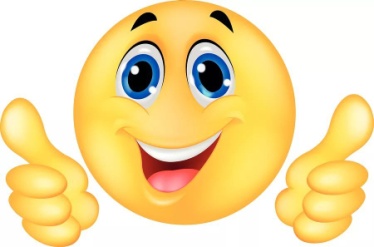 1 июня Международный день защиты детейИнструктаж по ТБ в лагере, по ПДД. Подготовка отрядных комнат. Выбор названия, девиза и эмблемы отряда.Знакомство отрядов. Игры на сплочение коллективов.Конкурс рисунков на асфальте «Мы – дети Земли!»Развлекательная программа «День защиты детей». 2 июня День открытия лагерной сменыМинутка здоровья «Берегите глаза».Просмотр мультфильма «Братец медвежонок». Конкурс «Знаток загадок».Аукцион талантов «Вместе мы играем, танцуем и поём!»  5 июня Всемирный день охраны окружающей средыМинутка здоровья «Друзья Мойдодыра».Экологические состязания.  Подготовка отрядных  поделок «Из мусорной кучки – классные штучки».  Конкурс рисунков «Сбережем природу!».8 июня День друзейМинутка здоровья «Витамины – мои друзья».Картинная галерея «Творчество Васнецова».Спортивные состязания «Быстрее, выше, сильнее!»Мастер-класс «Подарок другу».Настольные игры «Вместе веселее».9 июня День танцевКукольный театр «Царевна-лягушка».Мастер-класс по обучению танцевальным движениям.Настольные игры «Вместе веселее».Оранжевая дискотека.10 июня День киноПроведение инструктажа по ТБ, ПДД, правилам поведения в общественных местах.Посещение кинотеатра  «Люксор». Учимся смотреть документальное кино.14 июня День здоровья и спортаПосещение Центра Детского Творчества.    Просмотр фильма «Олимпийские чемпионы».Марафон спортивных игр.  15 июня День музыки  Минутка здоровья «Правильное питание».Картинная галерея «Сокровища картинной галереи».Конкурсная программа «Угадай мелодию».Конкурс «Наши таланты».16 июня День ЗемлиКукольный театр «По-Щучьему велению».Подготовка отрядных поделок из природного материала «Импровизация».  Конкурс рисунков на асфальте «Земля – наш общий дом».Экологический праздник «Земля – наш дом родной!»   17 июня День юного туристаПроведение инструктажа по ТБ, ПДД, правилам поведения в общественных местах.  Посещение кинотеатра  «Люксор». Игра «Туристическое путешествие».19 июня День смехаМинутка здоровья «Смех - великий лекарь!»Развлекательное мероприятие «День смеха и веселья».Конкурс анекдотов и смешных историй.Просмотр юмористического киножурнала «Ералаш».21 июня День творчестваПосещение Центра Детского Творчества.    Создание отрядного коллажа «Как прекрасен этот мир!»Мастер-класс «Цветы оригами».22 июняДень памяти и скорбиМинутка здоровья «Правильное питание».Картинная галерея «Тема войны в изобразительном искусстве».Мастер-класс «Гвоздика».Конкурс отрядных рисунков на асфальте «Мы рисуем мир».Воспитательный час, посвященный Дню памяти и скорби.23 июняМеждународный Олимпийский деньМинутка здоровья «Курение вредит здоровью!»Кукольный театр «Цветное молоко».Конкурс отрядных рисунков «Олимпийские игры».Малые олимпийские игры.Просмотр документального фильма.24 июняДень встречи со сказкойПроведение инструктажа по ТБ, ПДД, правилам поведения в общественных местах.Посещение кинотеатра  «Люксор». Игра «Путешествие в сказку».25 июняДень книгиПутешествие по станциям любимых книг.Конкурс рисунков на асфальте «Мой любимый сказочный герой».Подготовка к закрытию лагеря.26 июняДень именинникаМинутка здоровья «Хорошее настроение».Создание «Дерева пожеланий».Игровая программа «День именинника».Подготовка к закрытию лагеря.28 июняДень закрытия лагерной сменыТеатр «Зазеркалье».Создание коллажа «Как хорошо нам было вместе!»Инструктаж по правилам поведения во время летних каникул.Праздничная программа, посвященная закрытию лагерной смены.